17 апреля 2017 года для ребят подготовительной группы был организован мастер-класс по программе «Спортивный туризм» в МАУ ДО СДЮТЭ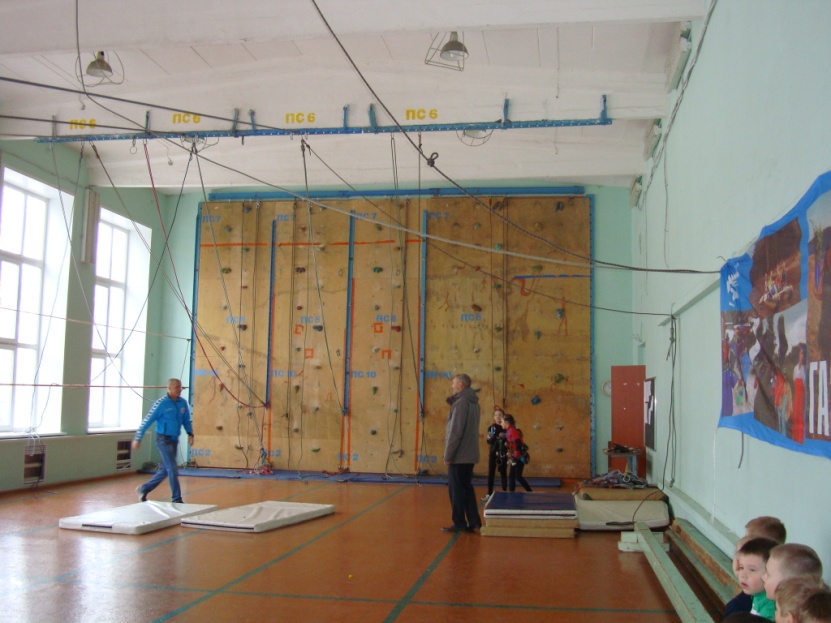 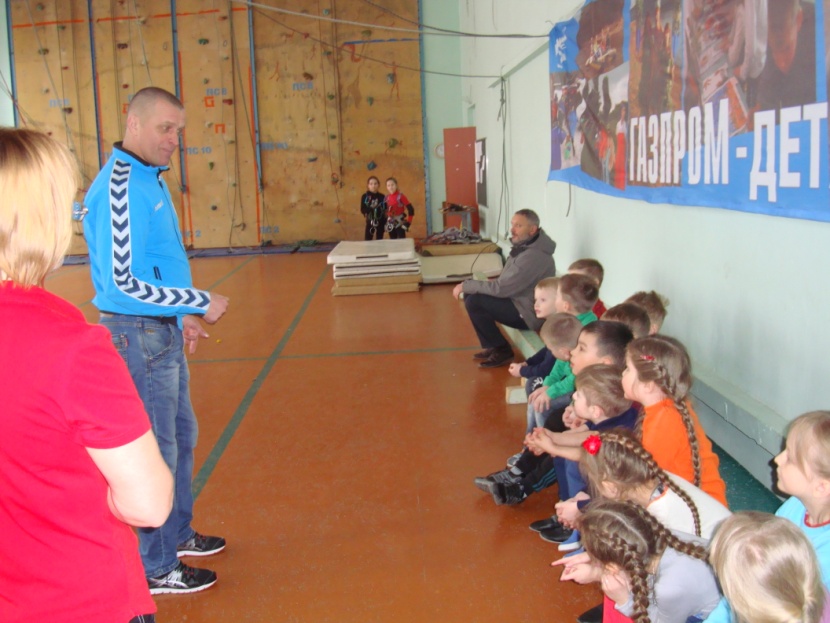 В зале по скалолазанию нас встретил тренер Михаил Михайлович и рассказал нам о видах, способах лазания, о страховке и  о том как обрести уверенность в себе и смелость.Девочки,занимающиеся скалолазанием, показали нам свои умения, ловкость и смелость.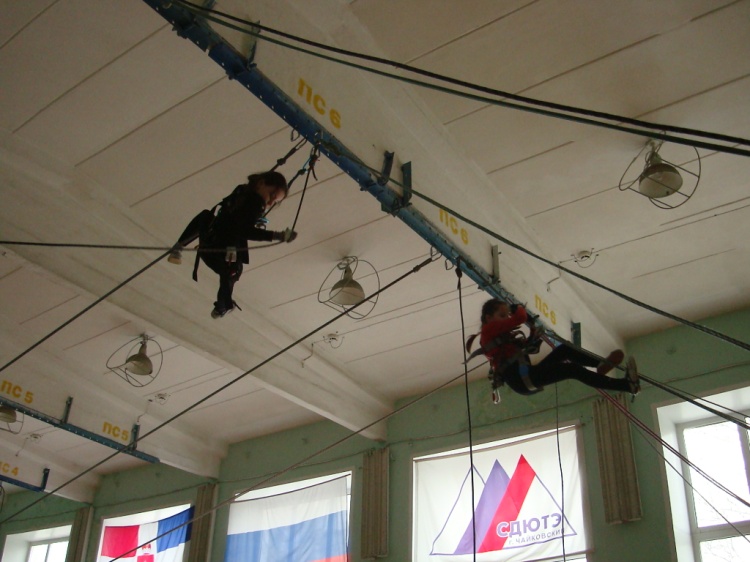 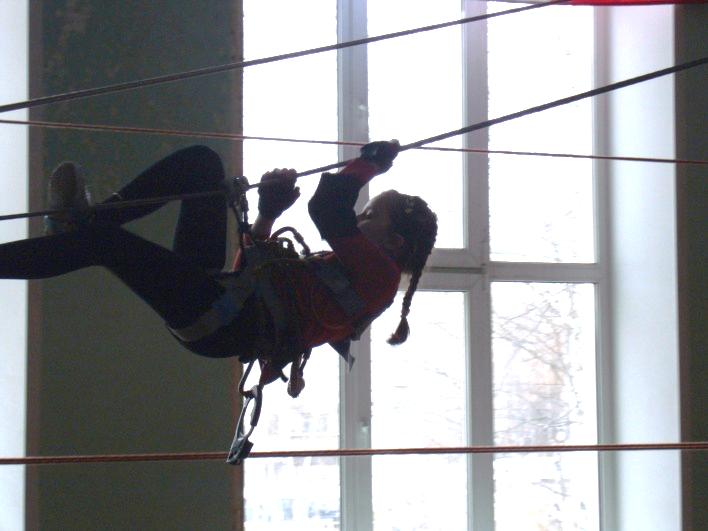 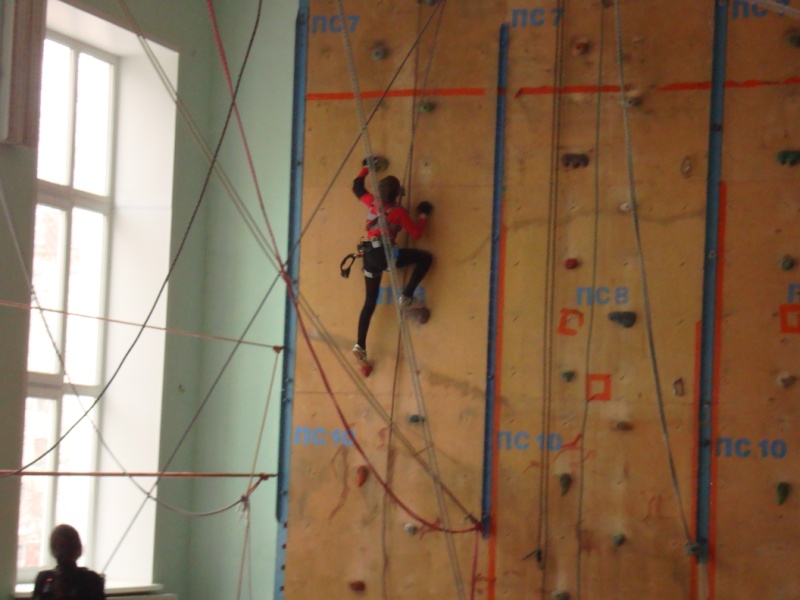 Перед лазанием  всем детям надели страховочные приспособления и карабины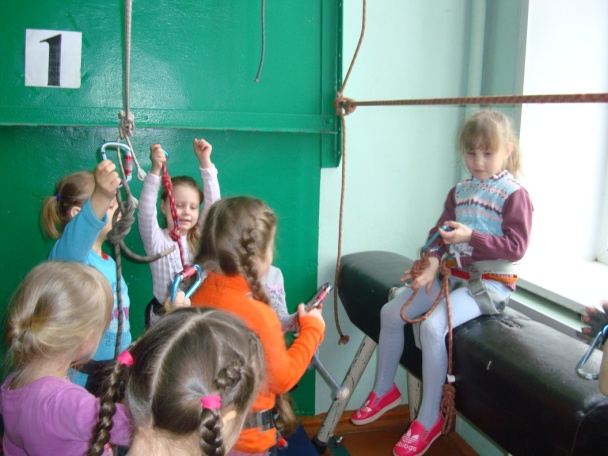    \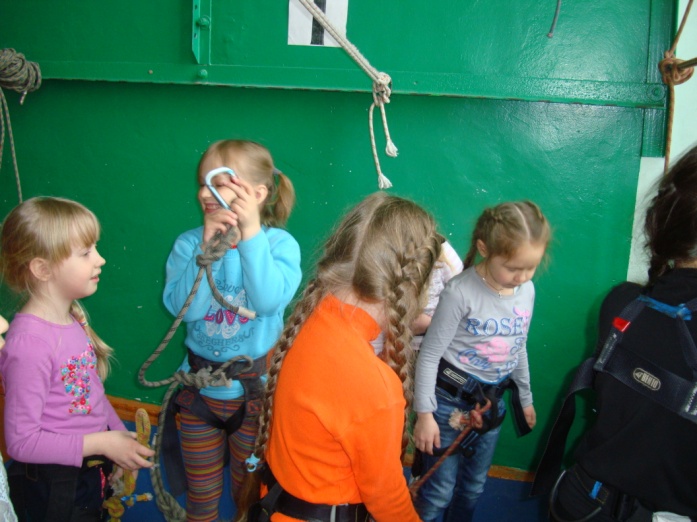 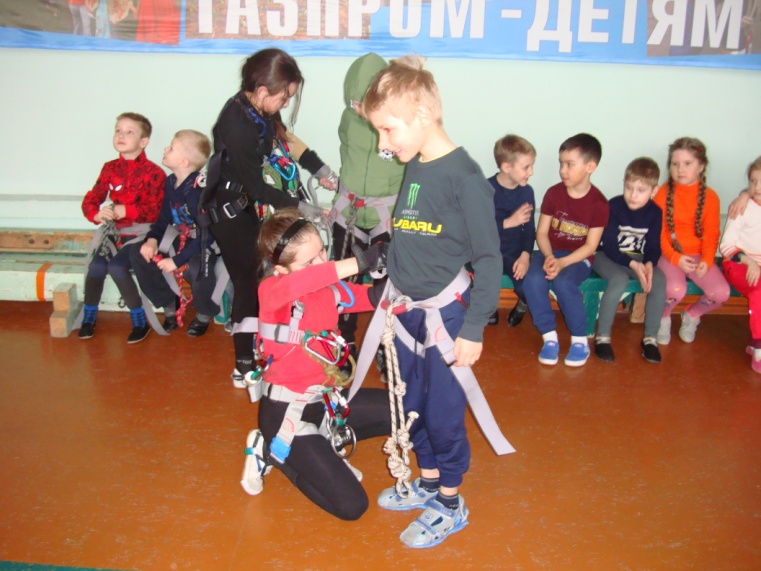 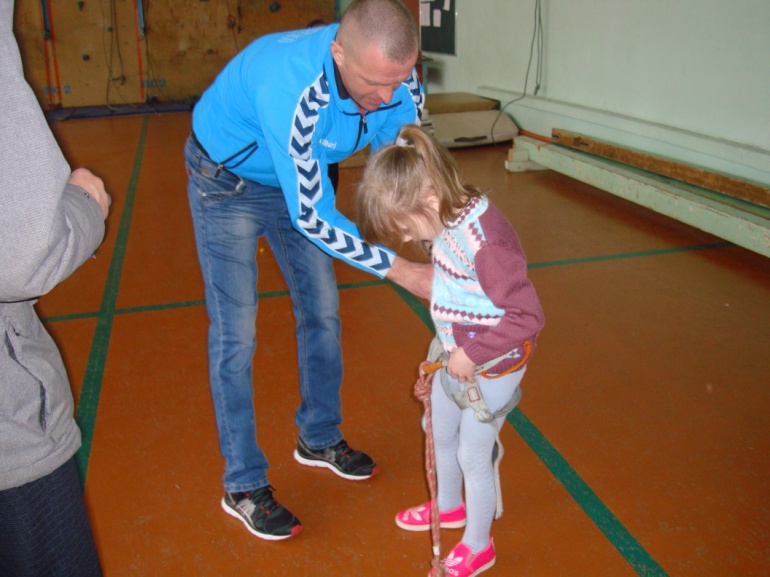 Дети разделились на 2 подгруппы и начали пробовать себя в передвижении по параллельным веревкам и лазаньи по вертикальной стене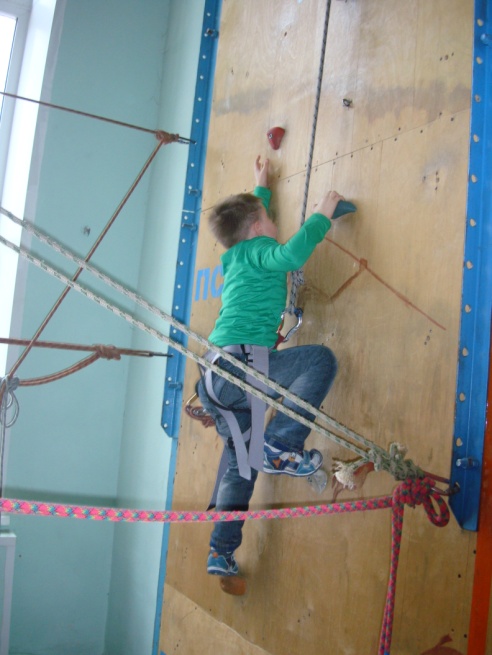 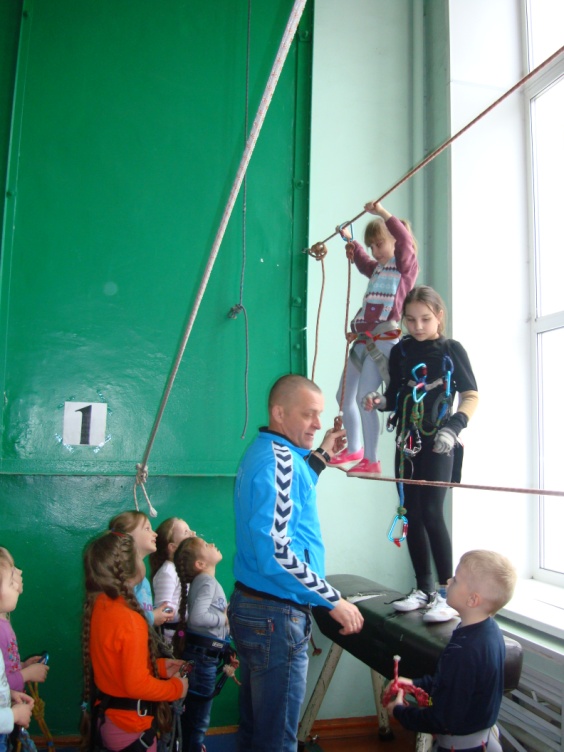 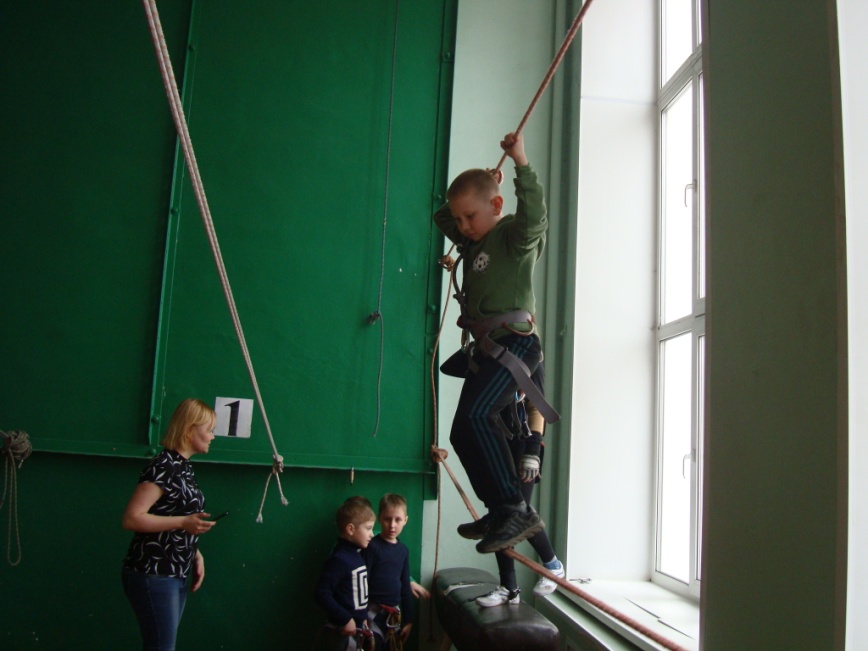 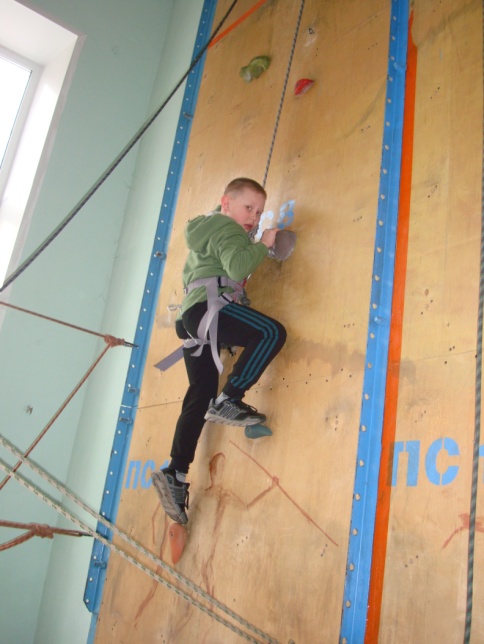 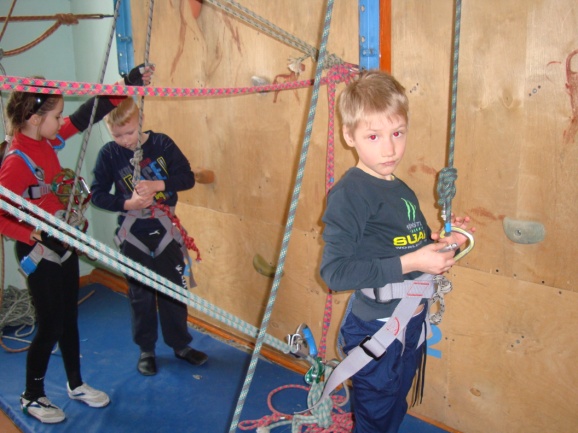 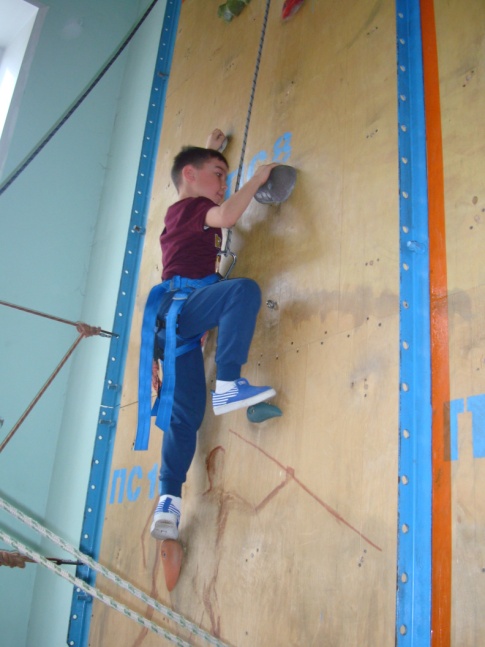 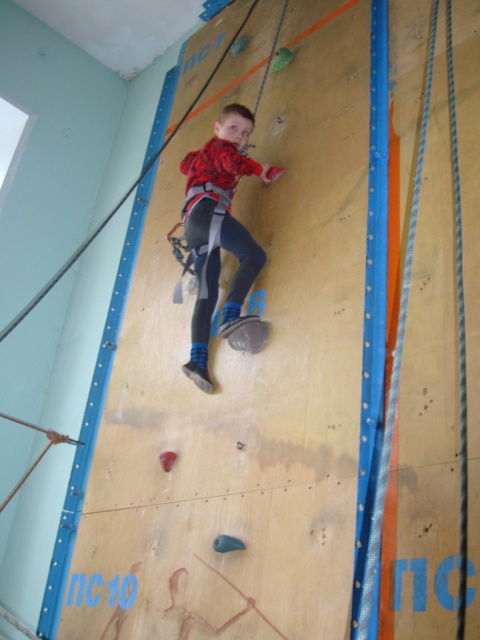 До самого верха смогли забраться только самые сильные: Арслан, Артем и Андрей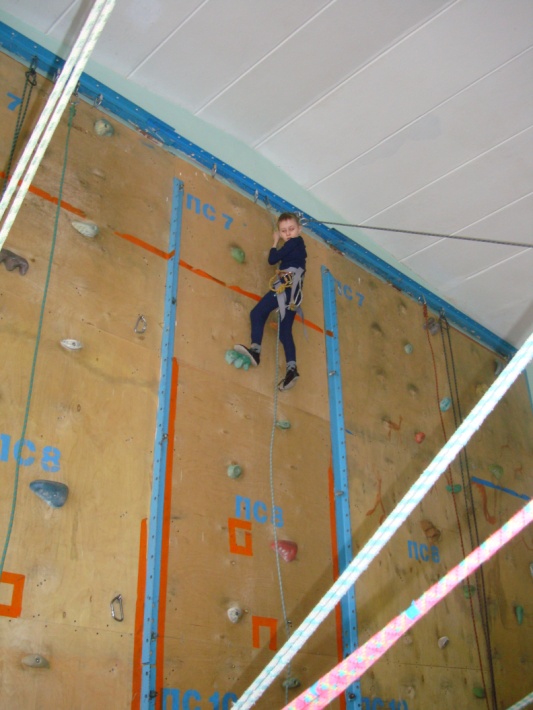 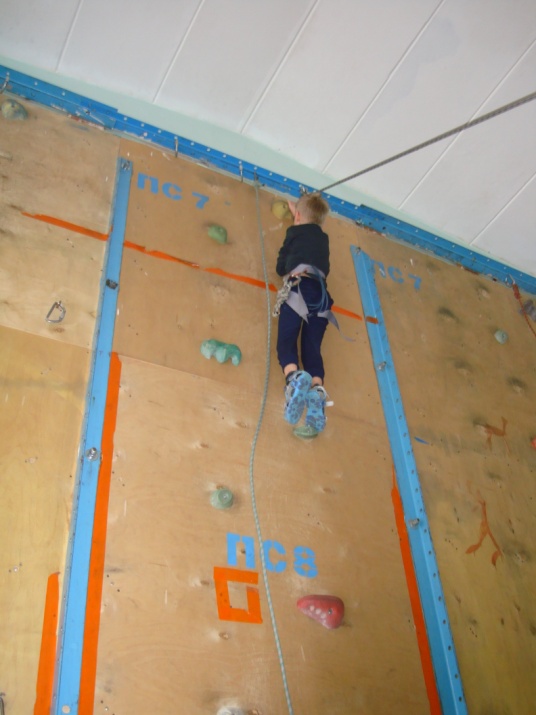 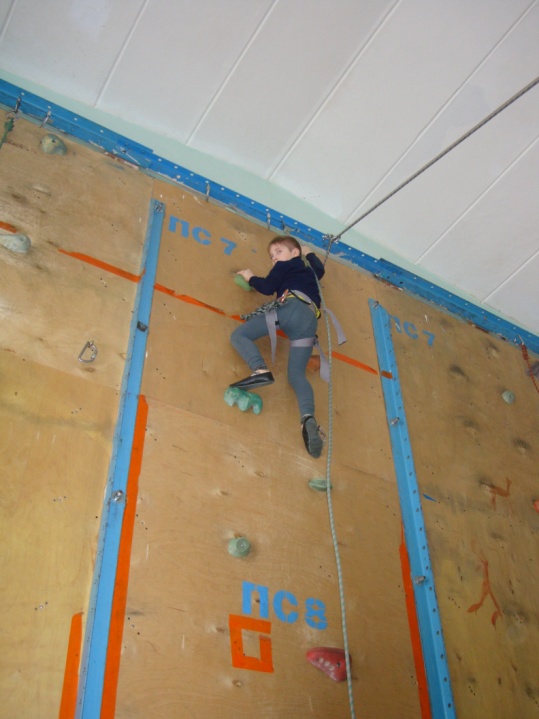 Девочки ни в чем не уступали мальчикам и упорно залезали вверх, цепляясь за выступы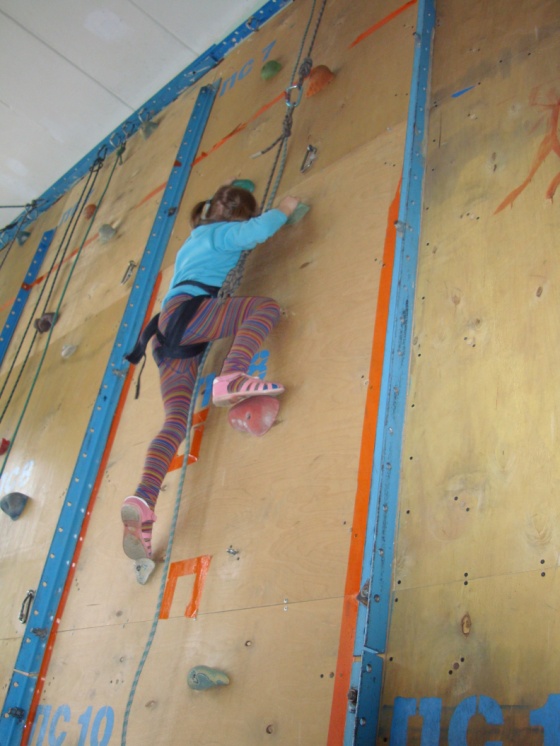 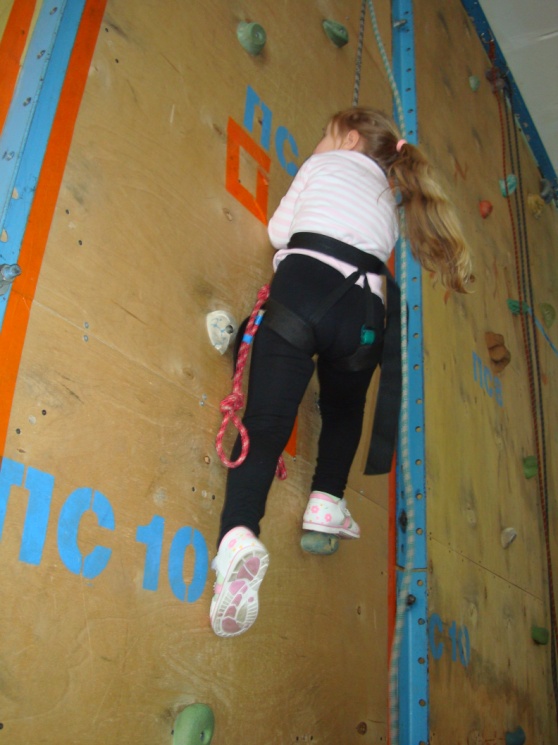 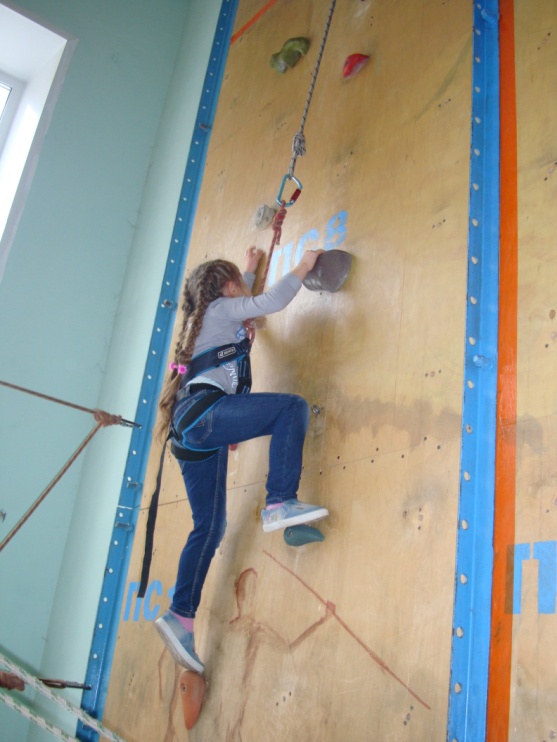 Нам посчастливилось побывать и в тренировочном зале по экстримальному скалолазанию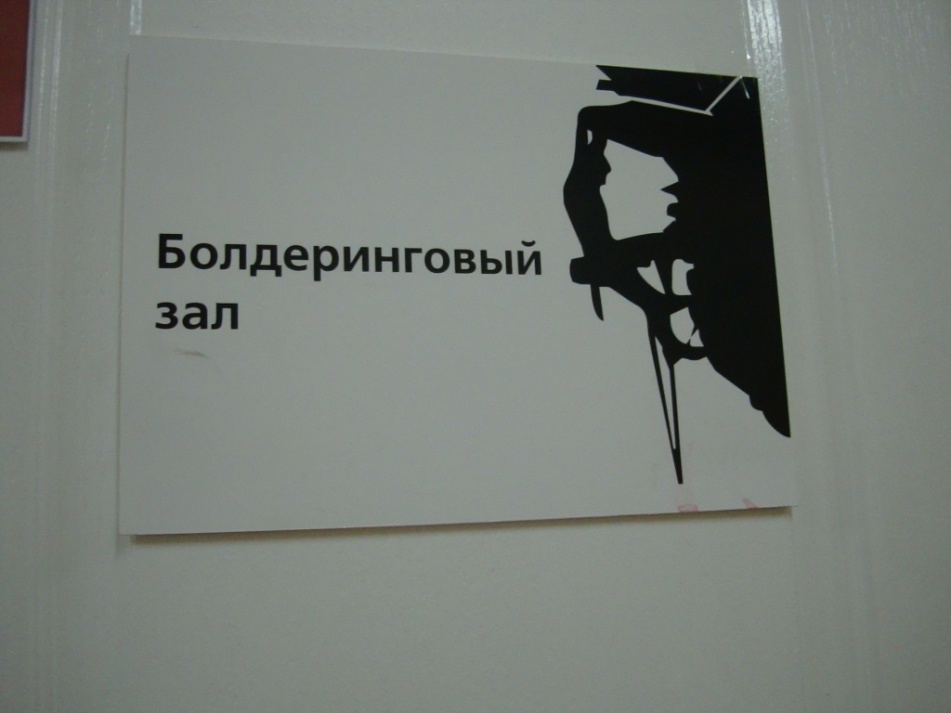 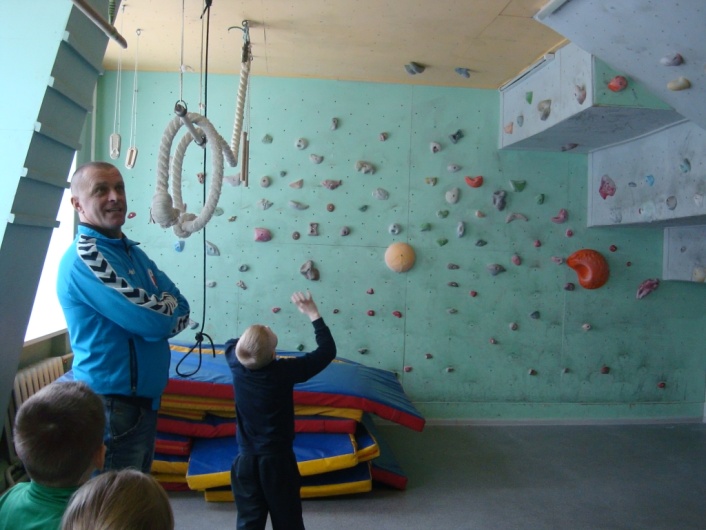 После  нас в зал прищли уже другие ребята-школьники, которым тоже интересно полазать по вертикльтным стенам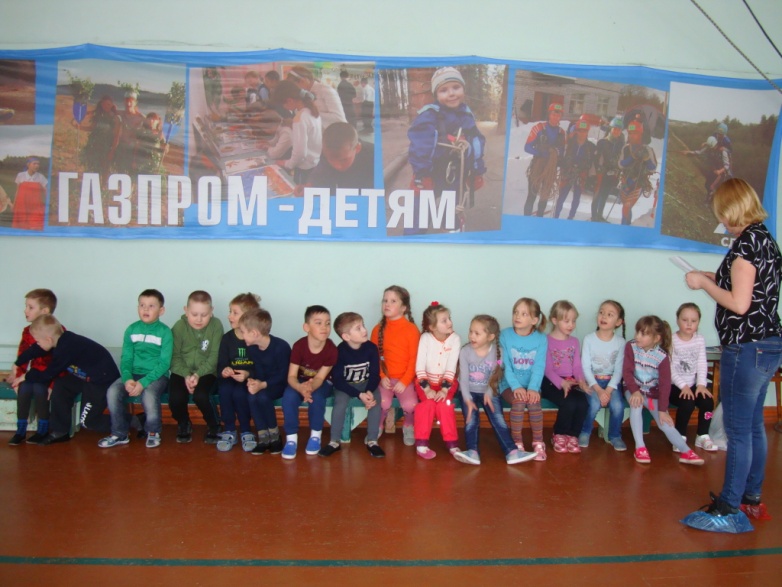 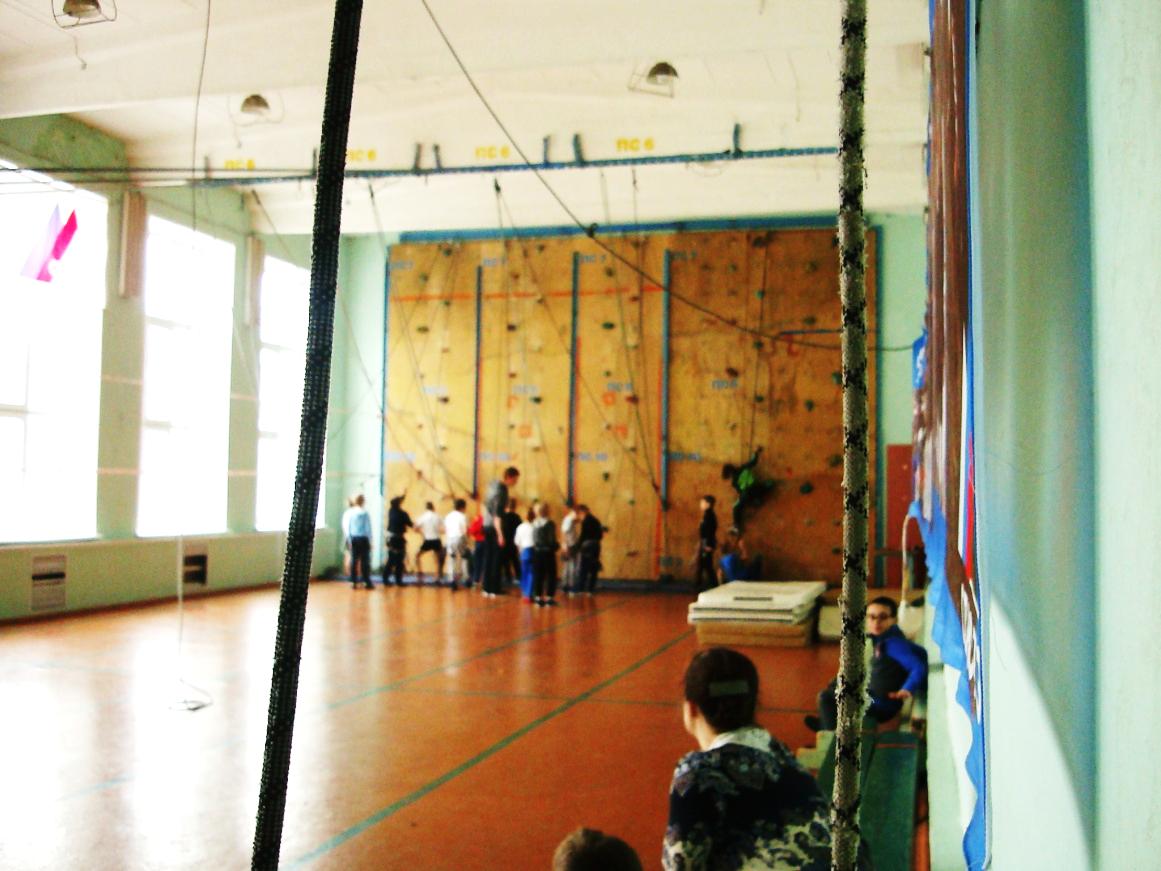 Прекрасно, что у нас в городе есть такой зал, где дети могут обрести силу, ловкость , координацию, и становятся смелыми, упорными и целеустремленными!Записаться сюда на занятия по скалолазанию можно  в сентябре. Думаю, это увлекательное занятие заинтересует и взрослых?!Фото-отчет подготовила инструктор по ФК: Швецова Л.А.